Allo Sportello Unico per l’ Edilizia del Comune di San Giovanni Lupatoto domanda di autorizzazione paesaggisticaaccertamento di compatibilità ambientale ai sensi del D. Lgs. 42/2004 e s.m.i.IL SOTTOSCRITTOCodice fiscale  ________________________________________ Cognome    ________________________________________  Nome ______________________________ nato a     ________________________________ prov   ___________________________  il ____________ residente a ______________________________ prov ____________________________ CAP __________ in via _______________________________________________________________________ n.  _______      Tel./cell.   ________________________________ E-mail / PEC___________________________________nella sua veste di LEGALE RAPPRESENTANTE della Società/Persona Giuridica/Condominio Partita IVA ______________________________________ Denominazione  _________________________________________________________________________ con Sede Legale a    ______________________________  prov  ____________________ CAP _________ in via    ________________________________ __________________________________   n.   _________ Tel./cell.   ________________________________ E-mail / PEC___________________________________Consapevole del fatto che, in caso di dichiarazione mendace o di falsità della sottoscrizione, verranno applicate, ai sensi dell’art. 76 del D.P.R. 445/2000, le sanzioni previste dal Codice Penale (art. 483) e dalle leggi penali in materia di falsità negli atti, oltre alle conseguenze amministrative legate all’istanza.Consapevole altresì che qualora emerga la non veridicità del contenuto della presente dichiarazione, il sottoscritto decadrà dai benefici eventualmente conseguenti al provvedimento emanato sulla base della dichiarazione non veritiera ai sensi di quanto disposto dall’art. 75 del D.P.R. 445/2000.che, ai sensi e per gli effetti dell’art. 47 del D.P.R. 445/2000, allegando fotocopia d’identitàDICHIARAdi essere: 	Proprietario unico 	Comproprietario insieme ai soggetti firmatari della presente	Avente altro diritto sull’immobile, consistente in __________________________________________ 	Titolare di contratto preliminare di acquisto, registrato con immissione nel possesso, di cui ai seguenti estremi: _________________________________________________________________ 	Procuratore legale/tutore, di cui ai seguenti estremi: ______________________________________E COMUNICA che la progettazione delle opere è affidata a: Cognome e Nome _______________________________________________________________________ codice fiscale ___________________________nato a ___________________ prov. _____ nato il ________residente in______________________ prov. ____ indirizzo____________________   n.  ___  CAP  ______
con studio in ___________________________________________________________ prov. ____________indirizzo _______________________________________________   n.  _________  C.A.P.  ____________Iscritto all’ordine/collegio __________________________ di _________________ al n.   _______________Telefono __________________cell. __________________ PEC___________________________________CHIEDONO 	il  rilascio dell’autorizzazione paesaggistica ordinaria ai sensi dell’art. 146 del D. Lgs. n. 42/04 e  s.m.i. per  l’esecuzione di: __________________________________________________________ 	il rilascio dell’autorizzazione paesaggistica semplificata ai sensi dell’art. 146, comma 9, del D. Lgs. n. 42/04 e del Regolamento sul procedimento semplificato di cui al D.P.R. 09.07.2010 n. 139 per interventi di lieve entità; l’intervento rientra nei casi previsti nell’elenco di cui all’Allegato I del Regolamento ed in particolare nel caso n.  _____  per l’esecuzione di: ________________________ 	l’accertamento di compatibilità ambientale delle opere realizzate in assenza di autorizzazione paesaggistica, ai sensi dell’art. 181, comma 1 quater, ed ai sensi dell’art. 167 commi 4 e 5 del D. Lgs. n. 42/2004 e s.m.i. per: 	i lavori, realizzati in assenza o difformità dall’autorizzazione paesaggistica, che non hanno determinato creazione di superfici utili o volumi ovvero aumento di quelli legittimamente realizzati; 	l’impiego di materiali in difformità dall’autorizzazione paesaggistica; 	i  lavori  comunque  configurabili  quali  interventi  di  manutenzione  ordinaria  o  straordinaria  ai  sensi  dell’articolo  3 comma a) e b) del D.P.R. 380/2001 e s.m.i.; che l’immobile sopracitato è identificato a San Giovanni Lupatoto in Via _____________________ n. ______ catastalmente individuato al 	CATASTO TERRENI     	CATASTO FABBRICATI    I sottoscritti dichiarano che lo stato di fatto dei luoghi e degli immobili come rappresentati negli allegati elaborati grafici è conforme alla realtà esistente alla data riportata nella presente istanza e che il progetto nel suo complesso è conforme alle norme di legge, ai regolamenti ed alle prescrizioni degli strumenti urbanistici, vigenti e/o adottati, del Comune di San Giovanni Lupatoto (VR).  Sono a conoscenza che qualora l’edificio fosse vincolato ai sensi della parte II del D. Lgs n. 42/04 e s.m.i. (ex Legge 01.06.1939 n. 1089), occorre allegare l’autorizzazione della Soprintendenza ai Beni Ambientali ed Architettonici di Verona. San Giovanni Lupatoto ___________________              IL RICHIEDENTE ___________________________             							IL PROGETTISTA __________________________ 										(Timbro e firma) ALLEGA LA SEGUENTE DOCUMENTAZIONE  quale parte integrante della presente istanzaRelazione Paesaggistica completa di rendering e fotoinserimento redatta ai sensi dell’art. 1 del D.P.C.M. 12.12.2005 (n. 4 copie);  Elaborati Grafici in scala 1:100 (1:50 Centro Storico e Nuclei di Antica Origine) indicanti piante, sezioni e prospetti quotati  dello  stato  attuale  e  dello  stato  modificato,  con  indicazione  della  destinazione  d’uso  dei  singoli  vani,  delle dimensioni, della superficie, dei rapporti di aerazione ed illuminazione, colorati in giallo le opere da demolire, in rosso le opere da costruire ed in azzurro le opere da sanare (n. 4 copie); Relazione Tecnica Descrittiva, comprendente i criteri di scelta e d’uso dei materiali impiegati (n. 4 copie); Documentazione Fotografica dei luoghi o dei manufatti in progetto corredata da planimetria grafica di riferimento ai coni ottici di ripresa in numero di 4 ; n. 1 estratto vigente Piano degli Interventi; eventuale autorizzazione della Soprintendenza per i Beni Ambientali e Architettonici di Verona; scheda per opere / o interventi il cui impatto paesaggistico è valutato mediante una documentazione semplificata allegata al D.P.C.M. 12.12.2005; trattasi degli interventi minori (es. interventi edilizi subordinati a denuncia d inizio attività, art. 22 del D.P.R. 380/2001, antenne parabole, insegne pubblicitarie, impianti di condizionamento, ecc. vedi elenco nota (1) alla “scheda”), interventi in grado di non alterare complessivamente lo stato dei luoghi (n. 4 copie). IN CASO DI RICHIESTA DI AUTORIZZAZIONE PAESAGGISTICA SEMPLIFICATA IL TECNICO ABILITATO NELLA RELAZIONE DOVRA’ ATTESTARE LA CONFORMITA’ DEL PROGETTO ALL  DISCIPLIN  URBANISTICA ED EDILIZIA (ai sensi dell’art. 2, comma 1, del D.P.R. 09.07.2010 n. 139); attestazione del versamento per diritti di segreteria (Euro 140,50) Servizio di Tesoreria Banco Popolare Società Cooperativa Filiale Di San Giovanni Lupatoto, Piazza Umberto Primo n. 4 IBAN: IT 64 R 05034 59770 000000009000 oppure  presso  gli  Uffici  postali  su  c/c  n.  18329375  intestato  a  Comune  di  San Giovanni Lupatoto; N. 2 marche da bollo da Euro 16,00  (una sulla presente domanda ed una allegata). N.B.: La documentazione sopraelencata dovrà essere redatta/realizzata in conformità alle indicazioni contenute nella D.G.R.V. n. 986 del 14.03.96 “Atto di indirizzo e coordinamento relativi alla sub-delega ai Comuni delle funzioni concernenti la materia dei beni ambientali (BURV n. 75 del 20.08.96), con particolare attenzione alle soluzioni progettuali che rientrino nelle categorie di “Esempio negativo” come esemplificate nelle schede allegate al provvedimento. I SOGGETTI CONFIRMATARI DELLA PRESENTE DOMANDA  Codice fiscale  ________________________________________ Cognome    ________________________________________  Nome ______________________________ nato a     ________________________________ prov   ___________________________  il ____________ residente a ______________________________ prov ____________________________ CAP __________ in via _______________________________________________________________________ n.  _______      Tel./cell.   ________________________________ E-mail / PEC___________________________________ ai sensi e per gli effetti dell’ art. 47 del D.P.R. 445/2000 allega copia del documento d’identità e dichiara di essere comproprietario dell’immobile oggetto dell’intervento della presente domanda. San Giovanni Lupatoto  _____________________ Firma  ________________________________________  Codice fiscale  ________________________________________ Cognome    ________________________________________  Nome ______________________________ nato a     ________________________________ prov   ___________________________  il ____________ residente a ______________________________ prov ____________________________ CAP __________ in via _______________________________________________________________________ n.  _______      Tel./cell.   ________________________________ E-mail / PEC___________________________________ ai sensi e per gli effetti dell’ art. 47 del D.P.R. 445/2000 allega copia del documento d’identità e dichiara di essere comproprietario dell’immobile oggetto dell’intervento della presente domanda. San Giovanni Lupatoto  _____________________ Firma  ________________________________________  ELEGGONO DOMICILIO E PROCURA per qualsiasi comunicazione inerente il presente procedimento e per la consegna o notifica di tutti gli atti interlocutori, oltre al provvedimento finale presso: Cognome    ________________________________________  Nome ______________________________ via ________________________________ n.  _______  E-mail / PEC______________________________Si impegna/no altresì a revocare per iscritto, con comunicazione indirizzata al responsabile del procedimento, il presente incarico di procuratore speciale ai sensi e per gli effetti del Codice Civile. Data						Firma titolare _______________________________ 						Firma confirmatari _______________________________ 								    _______________________________  						Firma del Domiciliatario _____________________________INFORMATIVA SULLA PRIVACYAi sensi dell'art. 13 del Codice in materia di protezione dei dati personali (D.lgs 196/2003), la informiamo che:  i dati personali ed anche sensibili, da Lei forniti, verranno trattati per le finalità istituzionali volte allo svolgimento e conclusione del procedimento  idrogeologico  -  forestale  ai  sensi  della  L.R.V.  n.  58/94,  la  cui  domanda  è  presentata  nel  rispetto  di  leggi  e  regolamenti;  Il trattamento dei dati avverrà presso il Comune di San Giovanni Lupatoto, con l'utilizzo di procedure anche informatizzate, nei modi e nei limiti necessari per perseguire le predette finalità, nonché per l’eventuale pubblicazione in Internet per i servizi offerti on-line; titolare del trattamento è il Comune di San Giovanni Lupatoto;  il  conferimento  dei  dati  è  obbligatorio,  in  caso  di  mancato  conferimento  la  domanda  di  cui  sopra  diverrà  improcedibile  e conseguentemente non  sarà possibile ottenere l’autorizzazione idrogeologica forestale dell’intervento; i dati potranno essere comunicati ad altri enti pubblici o a soggetti privati o diffusi esclusivamente nei limiti previsti da norme di legge o regolamento; Lei potrà esercitare, in ogni momento, i diritti di cui all'art. 7 del Codice nei confronti del titolare del trattamento ed in particolare il diritto di conoscere i propri dati personali, di chiedere la rettifica, l'aggiornamento e la cancellazione di dati erronei o raccolti in violazione della legge, nonché di opporsi al loro trattamento per motivi legittimi. 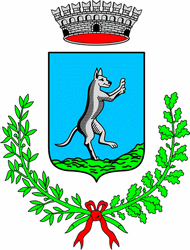 Comune Di San Giovanni LupatotoProvincia di VeronaVia Roma n. 18 CAP 37057Tel 0458290209/251/165 e-mail: protocol.comune.sangiovannilupatoto.vr@pecveneto.itOrario: Lunedì 09.00-13.00 Martedì 15.30-17.30 Venerdì 09.00-13.00 FogliMappaliFogliMappaliSubalterni